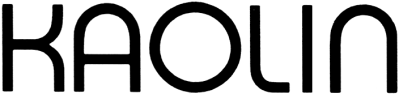 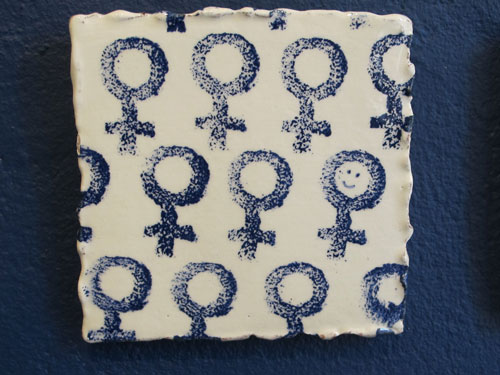 Sommar på Kaolin 30.5 – 23.8 2015Kobolt, kaffe och kvinnokampKobolt - förälskelsen till materialet; vem av oss har inte haft en frivillig eller ofrivillig flirt med kobolt? På Kaolin förälskar vi oss i materialet och färgerna.Kaffe - nationaldrycken och en symbol för ett fredligt möte. På Kaolin möts vi och vi gillar kaffe.Kampen - för rättvisa och gemenskap. Vi står för rättvisa och en hållbar utveckling på Kaolin.Utställningen pågår tom. den 23 augusti och kommer att fyllas på under hela sommaren.Välkomna på öppning av sommarutställningen lördag den 30 maj, kl. 11-16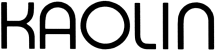 Hornsgatan 50118 21 StockholmTel. 08-644 46 00www.kaolin.seinfo@kaolin.seÖppet: Mån-fre. 11-18, lör.11-16, sön. 12-16Stängt söndagar under juli.